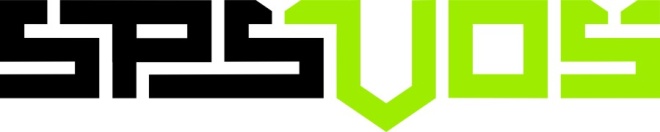 Střední průmyslová škola a Vyšší odborná škola Brno, Sokolská, příspěvková organizacetel.: 541 427 111, 541 241 448 fax: 541 241 448, e-mail: info@spssbrno.cz , http://www.spssbrno.cz                                                               OBJEDNÁVKA 47 /2017/ SVOdběratel:Střední průmyslová škola a Vyšší odborná škola Brno,Sokolská, příspěvková organizace Sokolská 1602 00 BRNO   Dodavatel:BOČEK  &  Partner, s.r.o.Komárovská 17617  00  Brno                     stehovani@bocek.cz                                                                                                                     V Brně 13.6.2017Věc: objednávka  Na základě nabídky ze dne 7.6.2017 objednáváme u vás stěhovací práce, montáž a demontáž kluzných plošin včetně materiálu  pro přemístění těžkých zařízení  z odborné učebny ze suterénu budovy školy do přízemí v budově dílen v objektu  školy na Sokolské 1, Brno.Harmonogram prací:23.6.2017 od 14:00 hod – montáž kluzných plošin26.6.2017 od 7:00 hod – stěhování těžkých strojů a zařízení, mramorové a litinové desky28.6. a 29.6.2017 od 7:00 hod – stěhování ostatních strojů, přístrojů a zařízeníOrganizační zajištění pro přesun zařízení na místo určení -  Ing. Smolek a Ing. Novotný.Platba bude provedena v hotovosti na základě Vámi vystavené faktury. Děkujeme za kladné vyřízení.                                                                                                                Ing. Ladislav Němec                                                                                                                        ředitel školyVyřizuje: ŠvidroňováTel:  541 427 150Bankovní spojeni:  Komerční banka,Brno č.ú. KB 35-2271730207/0100IČO: 00 559 415DIČ:  CZ 00 559 415 